中華民國呼吸治療師公會全國聯合會&台灣呼吸治療學會【呼吸治療師可信賴專業活動-EPAs 課程規劃及評量設計影片競賽辦法】目的：為推展呼吸治療師職類成人呼吸照護-可信賴專業活動 EPAs (entrustable professional activities) 於臨床教學的應用，擬以競賽活動方式，鼓勵呼吸治療師以全國聯合會及學會公告之呼吸治療師可信賴專業活動內容，執行「呼吸照護任務的臨床課程」規劃訓練內容及評量，設計符合以學習者為中心之臨床課程規劃及評量。報名條件：1.由3人（含）以上團隊（可邀請學校老師、學員、學生參與）報名。2.至少1人具效期內醫策會臨床教師認證證明，且目前為教學醫院專任之呼吸治療師。教學對象：呼吸治療（照護）系實習學生或呼吸治療師學員。主辦單位：中華民國呼吸治療師公會全國聯合會臨床照護品質促進委員會、教育研究與專業發展委員會本次競賽合計4份重要資料，請詳閱：1.本競賽辦法2.呼吸治療師可信賴專業活動-EPAs競賽簡報模版(請套用此模板)3.呼吸治療師可信賴專業活動-EPAs競賽影音說明檔4.呼吸治療師職類成人呼吸照護-可信賴專業活動 EPAs (第一版)報名連結https://reurl.cc/o0W0Dq資料回傳及諮詢方式：洪麗茵秘書E-mail:rtsroc@gmail.com，電話：03-3971541注意事項：教案：影片設計教案請以「案例情境」設計。檔名範例：EPAs-6陳大帥＿教學檔、EPAs-6陳大帥＿評量檔競賽內容若涉著作權侵害之法律責任由參賽者自行負責，與主辦單位無關，參賽者代表請在（附件一）影音、影像/肖像權及教學簡報讓與及授權呼吸治療師無償使用同意書簽名。競賽內容不得重複參加使用，例如已獲得國內外獎項之作品或其他競賽、營利/非營利單位或由其他組織出資或使用其相關補助經費製作之影片(包括自製、委製、外製)。競賽內容檢附資料未齊全時，經主辦單位通知未能於期限內補齊者，不列入評審。課程規劃及評量請參考（附件二）課程規劃設計參考格式、（附件三）可信賴專業活動即時評量表、（附件四）競賽評分內容。其它事項:如有未竟事宜，主辦單位得依實際需要另行補充。獎勵：三項EPAs各選出1項最優教案於12月17日口頭報告分享（地點：高雄醫學大學附設中和紀念醫院：高雄市三民區自由一路100號 啟川大樓六樓第二講堂），並頒發獎金及獎狀第一名：獎金3萬、獎狀1張第二名：獎金2萬、獎狀1張第三名：獎金1萬、獎狀1張佳作：獎金5000元、獎狀1張潛力獎：獎金2500元，經審查委員選定具潛力者、獎狀1張。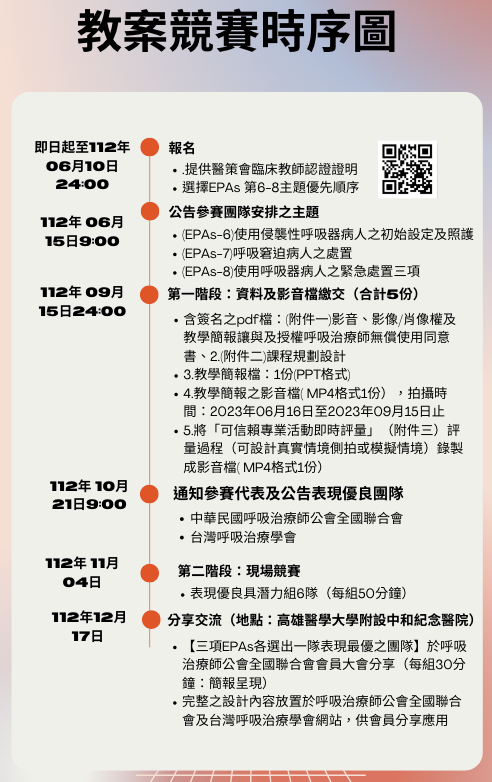 附件一：影音、影像/肖像權及教學簡報讓與及授權呼吸治療師無償使用同意書本人                    代表參賽團隊同意無償提供2023年度【呼吸治療師可信賴專業活動EPAs 課程規劃及評量設計競賽活動】之影音、影像/肖像權及教學簡報，不限時間地點，並同意歸中華民國呼吸治療師公會全國聯合會及台灣呼吸治療學會兩會所有，使用於非營利用途。參賽內容： (附件二)課程規劃設計、教學簡報檔、教學簡報之影音檔、「可信賴專業活動即時評量」評量過程影音檔。兩會可無償將本團隊所完成之作品，運用或重製於相關推廣活動之海報、展覽、發表、數位化、書籍、各類文宣品、網路平台、傳輸、下載、紙本列印等加值流程。提醒：如影片涉及肖像權及個資，請自行取得當事人同意書此  致    中華民國呼吸治療師公會全國聯合會台灣呼吸治療學會團隊代表簽名：                       
身分證字號：                       地址：                                             電話：                      中     華     民     國        年       月       日附件二：課程規劃設計參考格式一、課程設計 二、授課計畫範例說明～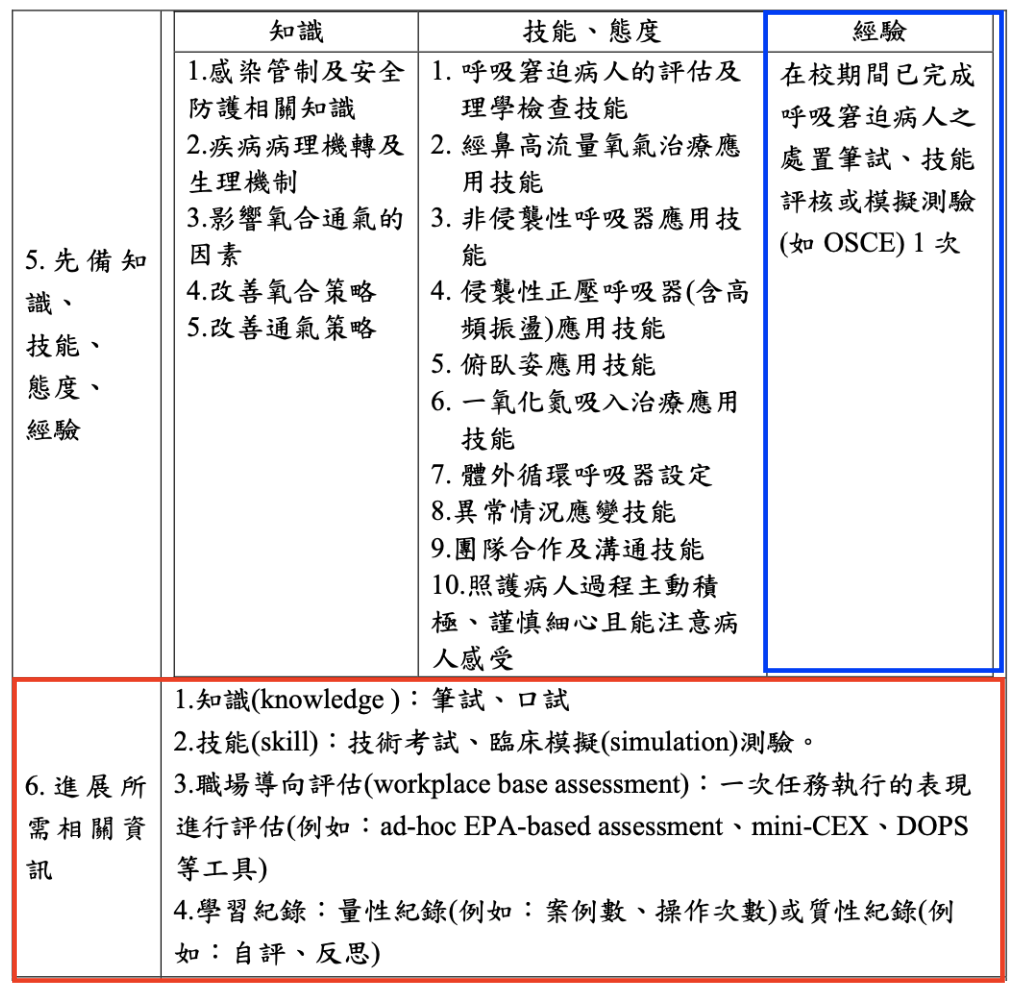 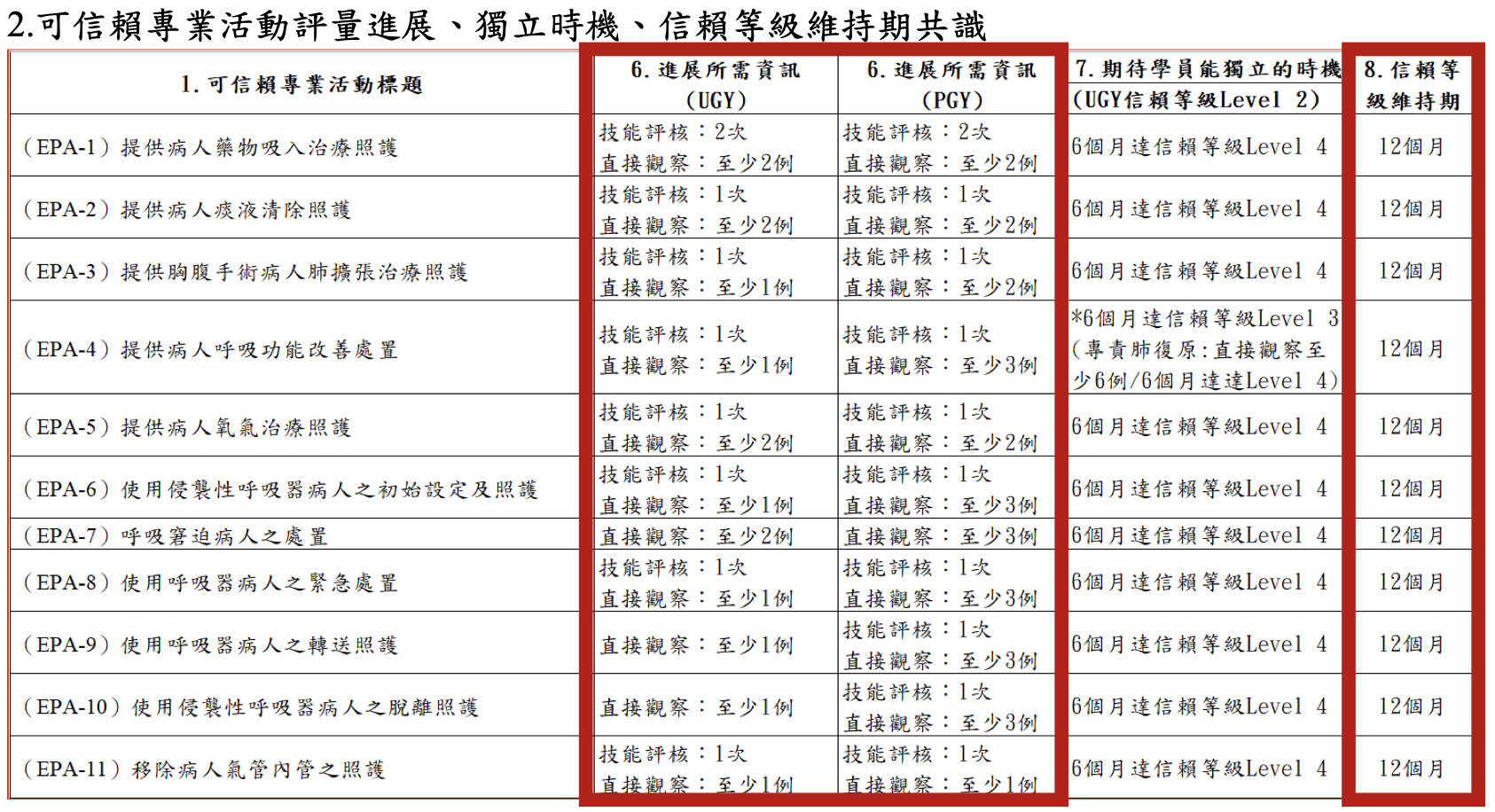 三、課程內容規劃（個案範例）臨床情境：80歲蔡先生，因COPD急性惡化入院，目前臨床出現…，您認為可能有哪些問題？處理目標？如何處理？為什麼？預防策略？範例說明～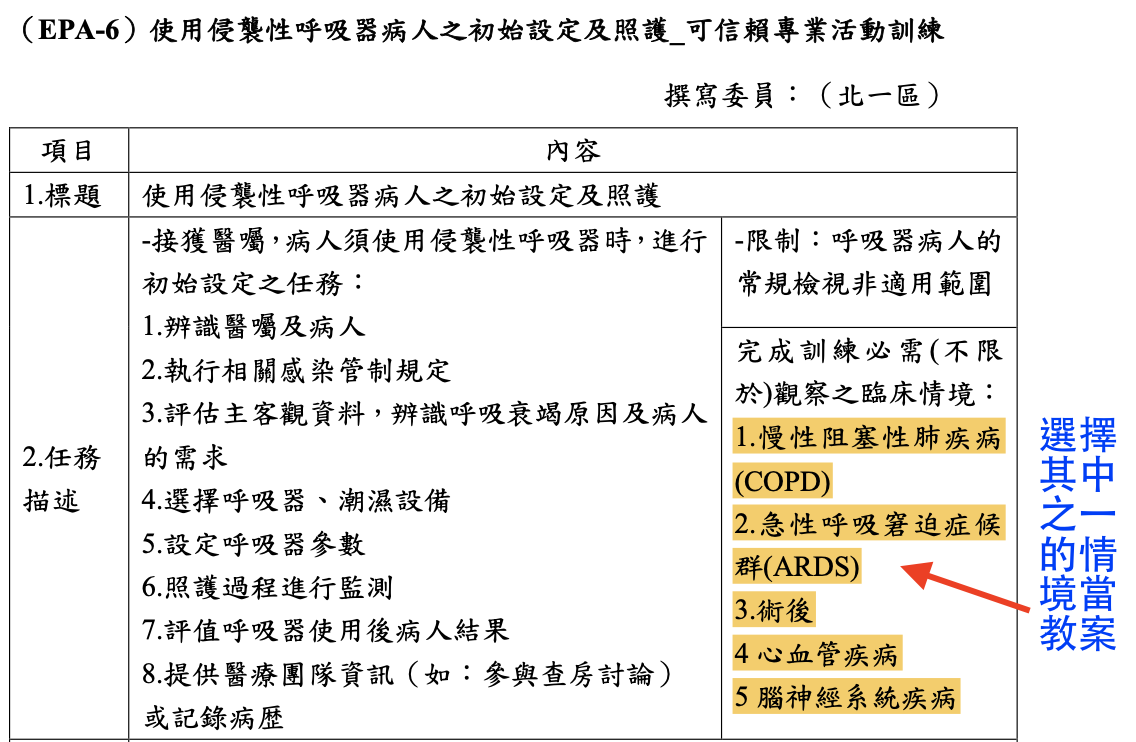 範例說明～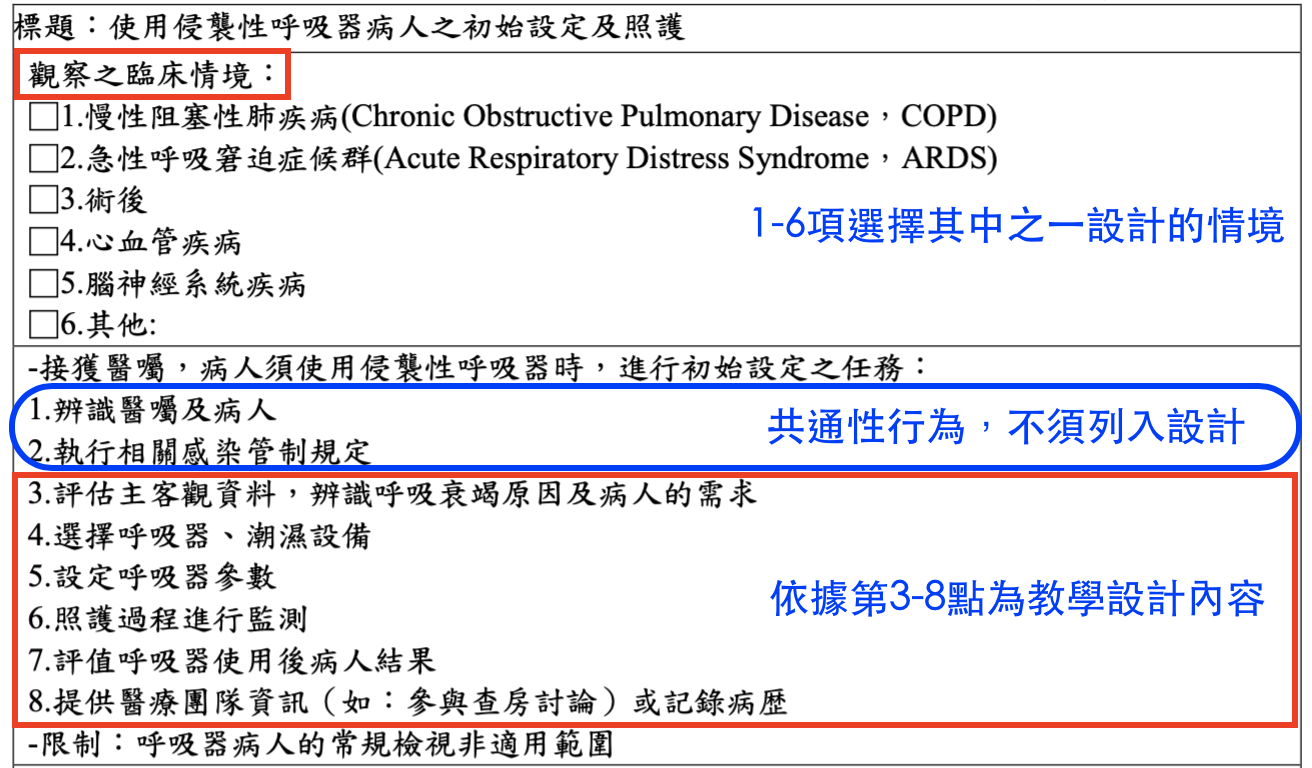 四、教學活動（能對應可提供安全有品質等要求之照護任務）五、輔導補強機制：時機：未能達獨立信賴等級要求：UGY Level 2/ PGY Level 4團隊代表簽名：                               日期：    年    月    日附件三：(EPAs-6)~ (EPAs-8) 可信賴專業活動即時評量表參考連結：可信賴專業活動即時評量表（ad-hoc EPA-based assessment）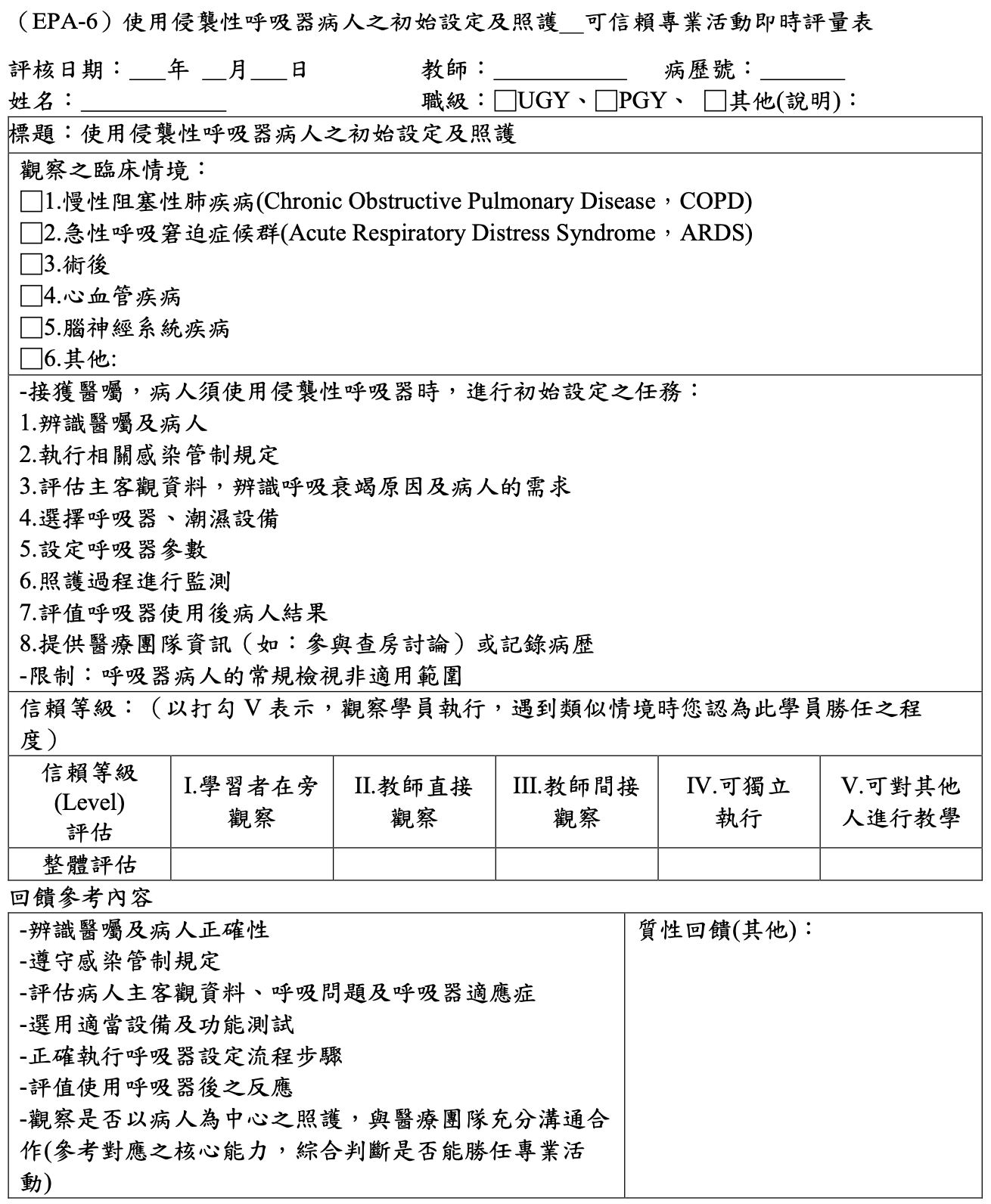 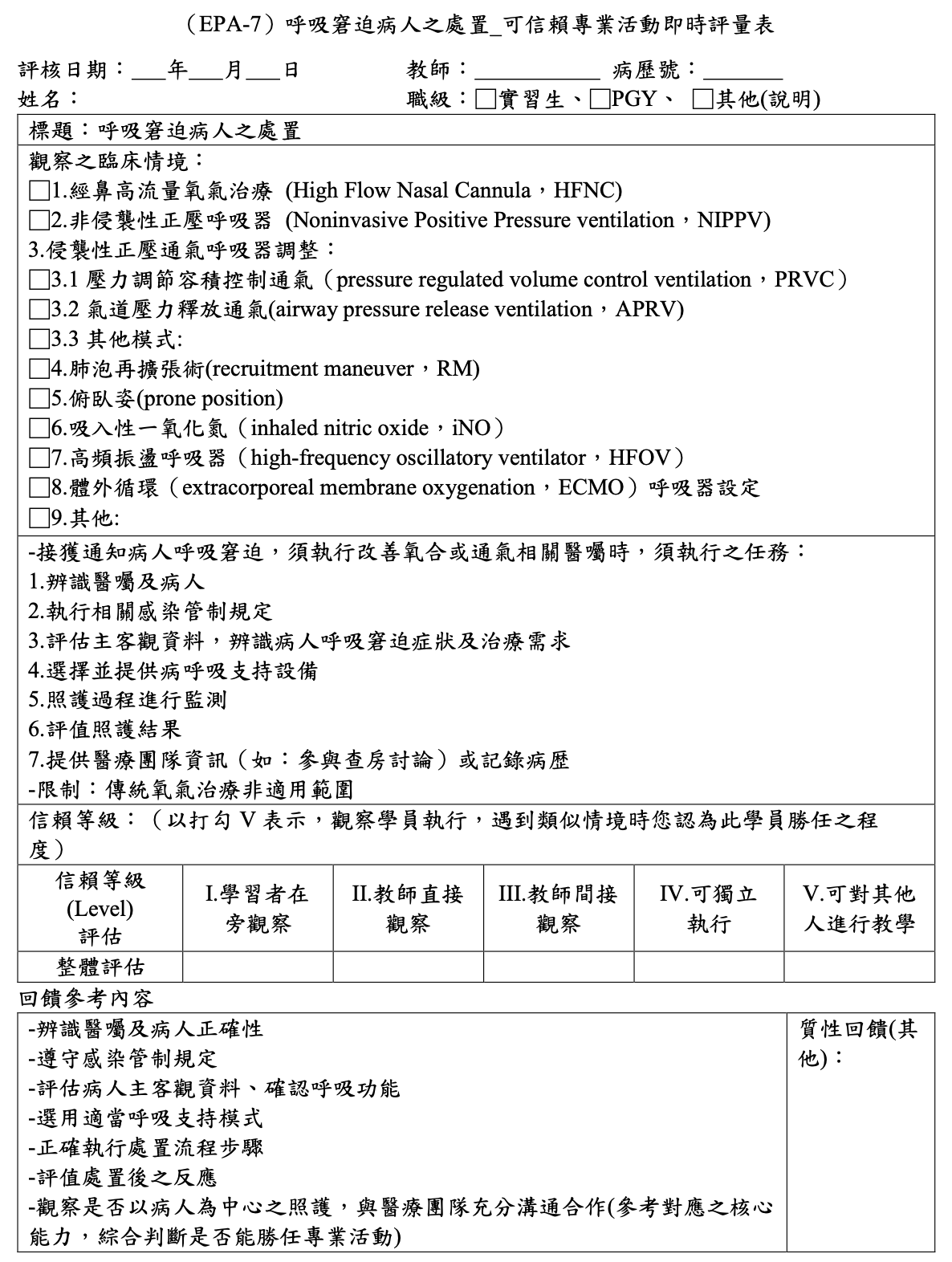 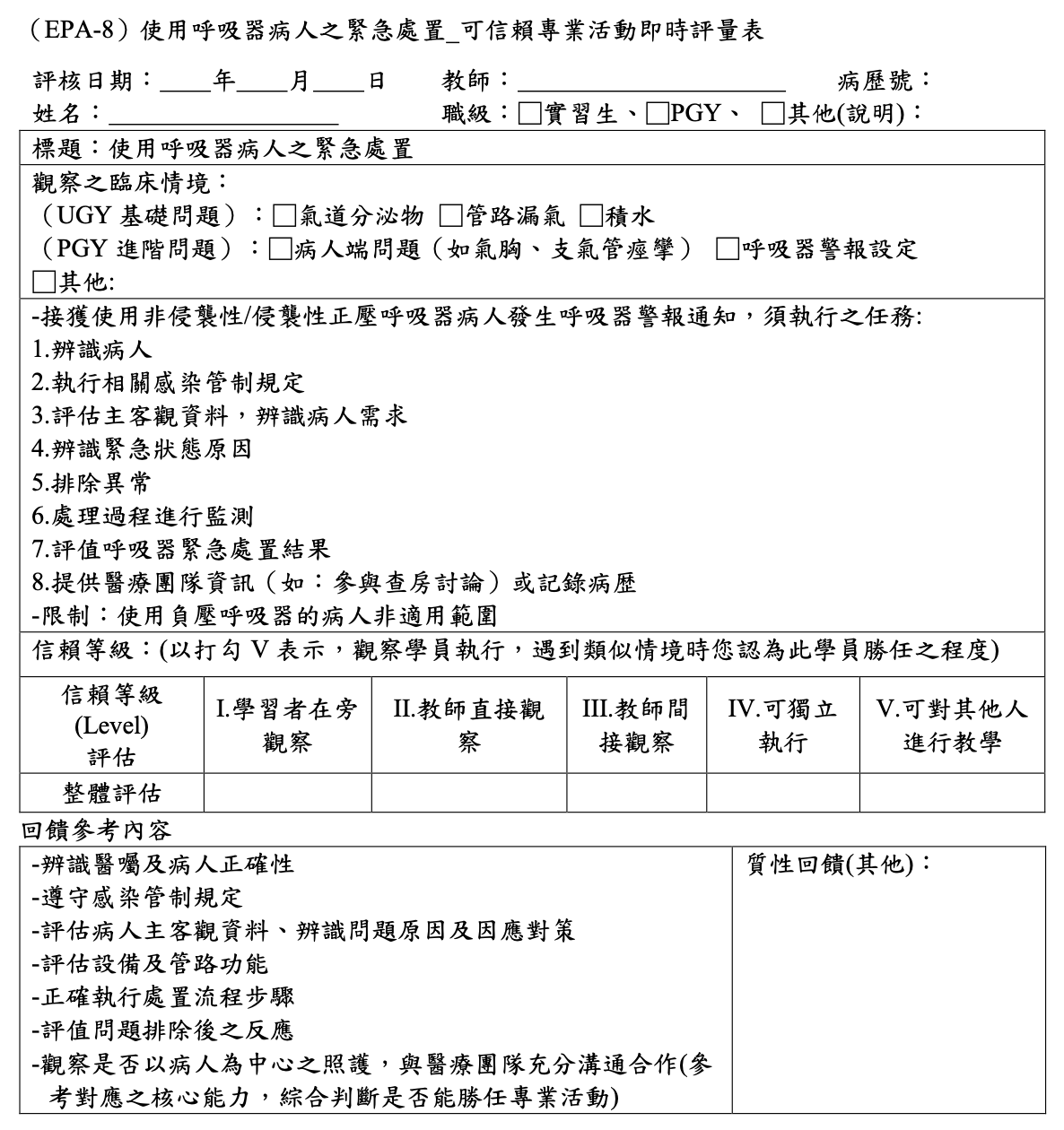 附件四：競賽評分內容第一階段：EPAs 課程規劃及評量設計資料審查評分第二階段： EPAs 課程規劃及評量設計資現場競賽評分設計者資訊姓名/身份別（1.臨床教師、2.教學負責人或計劃主持人3學校老師）課程名稱□(EPAs-6)使用侵襲性呼吸器病人之初始設定及照護□(EPAs-7)呼吸窘迫病人之處置 □(EPAs-8)使用呼吸器病人之緊急處置教學對象□呼吸治療（照護）系實習學生   □呼吸治療師學員□實習學生及呼吸治療師學員皆適設計理念(請以公告之EPAs內容，重點說明本教案設計理念，並說明課程安排的連結性，列出學習者所需要之先備條件、個別化教學的建議及教學設計等，)課程教學方法評量方式評量工具學習經驗核心課程：知識範例～課室教學範例～筆試範例～試卷核心課程：技能與態度範例～小組討論模擬演練（必要項目）臨床課程（臨床實務訓練）範例～線上自主學習實作示範床邊教學範例～實地觀察法範例～（必要項目： EPA即時評量）mini- CEX範例～工作規範SOP…案例數、操作次數單元教學目標教學大綱/內容與任務相關之知識、技能、態度、完成任務或解決問題之行為表現、照護工作產出（如病歷紀錄）連結單元1範例～肺復原需求病人的之評估範例～1.能在接觸病人第一天,辨識符合肺復原適應症條件及禁忌症之病人,並告知肺復原的重要性及目的。2.能在接觸病人第一天,描述病人過去史及現在史,彙整主客觀相關資訊,並進行疾病別的風險評估，完成肺復原評估表。範例～1.肺復原重要性及目的2.肺復原病人評估(過去史對疾病造成的衝擊、主客觀資訊、生理學變化、運動肺功能、生活品質、呼吸困難程度等共通及個別性評估工具的應用)3.肺復原適應症及禁忌症4.病人呼吸問題及照護需求5.評估任務失敗時可能造成的風險單元2單元3教學活動內容實施方式時間備註(教學設備/教具/教學資源)準備教學活動確認網路通訊和電腦軟硬體功能教具準備如SOP名稱、工作手冊、肺模型參考書籍等、2.網路資源、3.輔助教材(如PPT、文本)、4.評量工具(如學習單、評量表)…發展活動：發展活動：發展活動：活動進行前範例～1.臨床課程前先完成線上自主學習2. 實作示範教具及設備的準備活動進行中範例～1.實作示範2.床邊教學3.觀察評量參考（附件三）可信賴專業活動即時評量表活動進行後 ：例如請學習者提供學習者量性/質性紀錄 (例如:自評、反思)教師總結：教學活動反思應有能力表現實際表現缺失/問題目標行動計畫評量改善期限項目面向評量內容評量內容說明配分（％）1教學設計與發展擬定符合EPAs情境能力及對象需求，規劃課程•課程課程：參考工作任務及能力內涵(臨床勝任能力:知識、態度、技術與解決問題)及合理順序、難易度等，規劃整體課程架構或學習路徑2%2教學設計與發展符合該課程之教學目標與訓練時間規劃•目標採ABCD描述：學習者Audience（省略）、行為Behavior（動詞）知識外顯在技能及可觀察的行為能力、條件Condition、程度Degree：表現/績效5%3教學設計與發展符合教學目標之課程大綱內容、教材（教學簡報及錄製之影音檔）•大綱對應教學目標，內容連結EPAs照護任務（連結相關之知識、技能、態度、完成任務或解決問題之行為表現、照護工作產出）
•教材內容包含提及教學資源（參考教科書及資料庫、SOP或工作手冊等、教具、設備材料等）能清楚表達足以輔助學習者執行任務及學習的參考依據50%4教學設計與發展多元化教學方法•至少選2種，說明與訓練目標、對象及內容規劃的關聯性5%5教學設計與發展設計或執行適當之評量工具• 學習成果評量方式與程序：1.以測量（measurement）為依歸的評量重視結構及標準化、信效度（問題點：無法展現實務能力）2.EPA即時評量以評判（judgement）回到實際職場評量（WBA），不同評分者直觀不同面向，產生客觀性，不適用信度要求（問題點：受限於實際病人難以有全面性結論）•符合訓練目標、教學內容•學習可移轉至「行為」之具體改變•評量可反應「個別」學習者的學習成效20%6教學設計與發展整體課程規劃設計安排完善•設計理念、 課程內容規劃符合訓練目標、教學活動完整涵蓋需對應的工作任務及能力內涵
•教學活動之規劃： 1.安排時間合理2.演練/實作/活動目的符合可提供安全有品質等要求之照護任務
•能設計師生互動或學習者間互動
•設計自主學習機制及輔導補強機制
•臨床教師及學習者皆能有反思及改善建議設計8%7影音品質3.1.影音清晰度影片之聲光效果與品質佳10%7影音品質3.2.影片流場度影片能依序清楚呈現教學主題、教學目標、教學及評量過程10%7影音品質3.3.影片品質影片拍攝及剪輯技巧10%分數（A）教學設計與發展/影音品質分數（A）教學設計與發展/影音品質分數（A）教學設計與發展/影音品質分數（A）教學設計與發展/影音品質    分第一階段分數（A）＊80％＝           分(同時設計實習生及學員教學內容，具課程連貫性，第一階段加3分)委員意見回饋:審核結果：是否納入表現優良具潛力£推薦£不推薦評審委員簽名 :第一階段分數（A）＊80％＝           分(同時設計實習生及學員教學內容，具課程連貫性，第一階段加3分)委員意見回饋:審核結果：是否納入表現優良具潛力£推薦£不推薦評審委員簽名 :第一階段分數（A）＊80％＝           分(同時設計實習生及學員教學內容，具課程連貫性，第一階段加3分)委員意見回饋:審核結果：是否納入表現優良具潛力£推薦£不推薦評審委員簽名 :第一階段分數（A）＊80％＝           分(同時設計實習生及學員教學內容，具課程連貫性，第一階段加3分)委員意見回饋:審核結果：是否納入表現優良具潛力£推薦£不推薦評審委員簽名 :  分項目面向評量內容評量內容說明配分（％）教學執行依據課程計畫進行教學講授內容與教案內容一致1%2教學執行合理彈性調整教學策略與技巧講授之課程依據學習者需求調整，達教學目標3%2教學執行增進教學內容對學習者的意義符合學習者需求的表達方式及素材，使學習者能認為課程對其具有正向意義2%2教學執行教學方法提升學習者互動及參與教學方法多元且適當過程能吸引參訓講授者積極參與3%2教學執行協助學習者反思適當方法（如：提問法）刺激學習者思考2%2教學執行可信賴專業活動即時評量錄製之影音檔回饋能具體回饋建議
說明督導信賴等級之理由5%分數（B）教學執行分數（B）教學執行分數（B）教學執行分數（B）教學執行    分分數（C）分數（C）競賽內容簡報製作能力（完整介紹第一階段附件二及三、教學及評量影音檔的精華內容）2%分數（D）分數（D）口語表達能力2%第一階段分數（A）+分數（B）+分數（C）+分數（D）＝總分委員意見回饋:評審委員簽名 :第一階段分數（A）+分數（B）+分數（C）+分數（D）＝總分委員意見回饋:評審委員簽名 :第一階段分數（A）+分數（B）+分數（C）+分數（D）＝總分委員意見回饋:評審委員簽名 :第一階段分數（A）+分數（B）+分數（C）+分數（D）＝總分委員意見回饋:評審委員簽名 :分